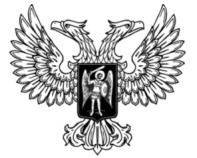 ДОНЕЦКАЯ НАРОДНАЯ РЕСПУБЛИКАЗАКОНО ВНЕСЕНИИ ИЗМЕНЕНИЙ В ЗАКОНДОНЕЦКОЙ НАРОДНОЙ РЕСПУБЛИКИ «ОБ ОБРАЗОВАНИИ» Принят Постановлением Народного Совета 6 марта 2020 годаСтатья 1Внести в Закон Донецкой Народной Республики от 19 июня 2015 года 
№ 55-ІНС «Об образовании» (опубликован на официальном сайте Народного Совета Донецкой Народной Республики 8 июля 2015 года) следующие изменения:1) в статье 12:а) часть 2 изложить в следующей редакции: «2. В образовательных организациях образовательная деятельность осуществляется на государственном языке Донецкой Народной Республики с учетом особенностей, установленных настоящей статьей. Преподавание и изучение государственного языка Донецкой Народной Республики в рамках имеющих государственную аккредитацию образовательных программ осуществляются в соответствии с государственными образовательными стандартами.»;б) часть 3 дополнить предложением следующего содержания:«Получение дошкольного, начального общего и основного общего образования на родном языке и изучение родного языка осуществляется с учетом пожеланий родителей (законных представителей) несовершеннолетних обучающихся.»;2) по тексту слова «государственные языки» в соответствующих числе и падеже заменить словами «государственный язык» в соответствующих числе и падеже.Статья 2Правительству Донецкой Народной Республики обеспечить приведение в соответствие с настоящим Законом нормативных правовых актов республиканского органа исполнительной власти, реализующего государственную политику в сфере образования, до начала 2020–2021 учебного года.Глава Донецкой Народной Республики					   Д. В. Пушилинг. Донецк6 марта 2020 года№ 107-IIНС